Министерство образования Тульской областиГОСУДАРСТВЕННОЕ ПРОФЕССИОНАЛЬНОЕ ОБРАЗОВАТЕЛЬНОЕ УЧРЕЖДЕНИЕ ТУЛЬСКОЙ ОБЛАСТИ«ТУЛЬСКИЙ ГОСУДАРСТВЕННЫЙ КОММУНАЛЬНО-СТРОИТЕЛЬНЫЙ ТЕХНИКУМ»РАБОЧАЯ ПРОГРАММА УЧЕБНОЙ ДИСЦИПЛИНЫОП.05 ДОКУМЕНТАЦИОННОЕ ОБЕСПЕЧЕНИЕ УПРАВЛЕНИЯспециальности 21.02.05 «Земельно-имущественные отношения»Тула 2021Составлена в соответствии с Федеральным государственным образовательным стандартом среднего профессионального образования по специальности 21.02.05 «Земельно-имущественные отношения», утвержденным приказом Министерства образования и науки РФ №486 от 12.05.2014 г.Разработчик: Костюкова Е.С., преподаватель ГПОУ ТО «Тульский государственный коммунально-строительный техникум»Рецензент: Мирошин В.А., генеральный директор ООО «Кадастровый центр»СОДЕРЖАНИЕ1 ОБЩАЯ ХАРАКТЕРИСТИКА РАБОЧЕЙ ПРОГРАММЫ УЧЕБНОЙ ДИСЦИПЛИНЫ ИНФОРМАЦИОННЫЕ ТЕХНОЛОГИИ В ПРОФЕССИОНАЛЬНОЙ ДЕЯТЕЛЬНОСТИ1.1 Область применения рабочей программыРабочая программа учебной дисциплины является частью основной образовательной программы в соответствии с федеральным государственным образовательным стандартом среднего профессионального образования по специальности 21.02.05 «Земельно-имущественные отношения», утвержденным приказом Министерства образования и науки РФ от 12.05.2014 г. № 486 входящим в укрупнённую группу 21.00.00 Прикладная геология, горное дело, нефтегазовое дело и геодезия.1.2 Место дисциплины в структуре основной профессиональной образовательной программыУчебная дисциплина «Информационные технологии в профессиональной деятельности» принадлежит к профессиональному циклу.Учебная дисциплина «Документационное обеспечение управления» обеспечивает формирование профессиональных и общих компетенций по всем видам деятельности ФГОС по специальности 21.02.05 «Земельно-имущественные отношения». Особое значение дисциплина имеет при формировании и развитии ОК 1-10, ПК 1.1 - 1.5, ПК 2.1 - 2.5, ПК 3.1 - 3.5, ПК 4.1 - 4.6, ЛР 2, ЛР 4, ЛР 15.1.3 Цель и планируемые результаты освоения дисциплиныОбразовательная деятельность при освоении отдельных компонентов учебной дисциплины «Документационное обеспечение управления» организуется в форме практической подготовки.2 СТРУКТУРА И СОДЕРЖАНИЕ УЧЕБНОЙ ДИСЦИПЛИНЫ  2.1 Объем учебной дисциплины и виды учебной работы2.2 Тематический план и содержание учебной дисциплины 3 УСЛОВИЯ РЕАЛИЗАЦИИ ПРОГРАММЫ УЧЕБНОЙ ДИСЦИПЛИНЫРабочая программа может быть реализована с применением электронного обучения и дистанционных образовательных технологий.3.1 Требования к материально-техническому обеспечениюДля реализации программы учебной дисциплины предусмотрены следующие специальные помещения:Кабинет информационных технологий оснащенный необходимым для реализации программы учебной дисциплины оборудованием:1 Специальное оборудование1) Автоматизированные рабочие места на 9 обучающихся:(Процессор Intel(R) Celeron (R), оперативная память объемом 2 Гб);2) Автоматизированное рабочее место преподавателя(Процессор Intel(R) Celeron (R), оперативная память объемом 2 Гб);3) Маркерная доска;2 Программное обеспечение общего и профессионального назначения, в том числе включающее в себя следующее ПО: пакет MS Office, AutoCad.3 Учебно-наглядные пособия4 Комплект оборудования для демонстрации электронных плакатов ПК; экран; мультимедийный проектор.3.2 Информационное обеспечение реализации программыДля реализации программы библиотечный фонд образовательной организации имеет печатные и электронные образовательные и информационные ресурсы, рекомендуемые для использования в образовательном процессе Интернет-ресурсы:Официальный сайт Федеральной службы государственной регистрации, кадастра и картографии [Электронный ресурс] URL: https://rosreestr.ru/site/.Справочно-правовая система «Консультант Плюс» [Электронный ресурс]: URL: http://www.consultant.ru/Справочно-правовая система «Гарант» [Электронный ресурс]: URL: http://base.garant.ruЖурнал «Делопроизводство и документооборот на предприятии» // URL: http://www.delo-press.ru/magazines/documents/3.2.1 Печатные изданияКонституция Российской Федерации, принята 12 декабря .Гражданский кодекс РФ ч.1,2,3. .Трудовой кодекс РФ. .Закон РФ от 21 февраля . «О государственной тайне».Федеральный закон от 27.07.2006 N 149-ФЗ «Об информации, информационных технологиях и о защите информации» ГОСТ Р 7.0.97-2016. Национальный стандарт Российской Федерации. Система стандартов по информации, библиотечному и издательскому делу. Организационно-распорядительная документация. Требования к оформлению документов. (утв. Приказом Росстандарта от 08.12.2016 N 2004-ст)Шувалова Н.Н. Организация и технология документационного обеспечения управления : учебник и практикум для вузов / Н. Н. Шувалова. — 2-е изд., перераб. и доп. — Москва : Издательство Юрайт, 2020. — 265 с. 4 КОНТРОЛЬ И ОЦЕНКА РЕЗУЛЬТАТОВ ОСВОЕНИЯ УЧЕБНОЙ 
ДИСЦИПЛИНЫ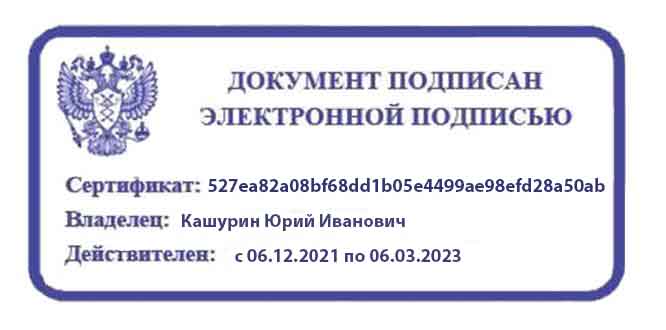 ОБЩАЯ ХАРАКТЕРИСТИКА РАБОЧЕЙ ПРОГРАММЫ УЧЕБНОЙ ДИСЦИПЛИНЫ4СТРУКТУРА И СОДЕРЖАНИЕ УЧЕБНОЙ ДИСЦИПЛИНЫ 5УСЛОВИЯ РЕАЛИЗАЦИИ УЧЕБНОЙ ДИСЦИПЛИНЫ8КОНТРОЛЬ И ОЦЕНКА РЕЗУЛЬТАТОВ ОСВОЕНИЯ УЧЕБНОЙ ДИСЦИПЛИНЫ10Код ПК, ОК, ЛРУменияЗнанияОК 1-10ПК 1.1 - 1.5, ПК 2.1 - 2.5, ПК 3.1 - 3.5, ПК 4.1 - 4.6ЛР 2ЛР 4ЛР 15оформлять документацию в соответствии с нормативной базой, используя информационные технологии;осуществлять автоматизацию обработки документов;унифицировать системы документации;осуществлять хранение и поиск документов;осуществлять автоматизацию обработки документов;использовать телекоммуникационные технологии в электронном документообороте; понятие, цели, задачи и принципы делопроизводства;основные понятия документационного обеспечения управления;системы документационного обеспечения управления;классификацию документов;требования к составлению и оформлению документов;организацию документооборота: прием, обработку, регистрацию, контроль, хранение документов, номенклатуру дел.Вид учебной работыОбъем часовОбъем образовательной программы 74Самостоятельная учебная нагрузка24Всего учебных занятий 50Всего реализуемых в форме практической подготовки30в том числе:в том числе:теоретическое обучение10лабораторные работы12практические занятия28курсовая работа (проект)-Промежуточная аттестация проводится в форме дифференцированного зачета            2Промежуточная аттестация проводится в форме дифференцированного зачета            2Наименование разделов и темСодержание учебного материала и формы организации деятельности обучающихсяОбъем часовКоды компетенций и личностных результатов, формированию которых способствует элемент программы1234Тема 1.Правовые и нормативные основы делопроизводстваСодержание учебного материала2ОК 3ОК 4ОК 9ОК 10ЛР 4ЛР 15Тема 1.Правовые и нормативные основы делопроизводстваОсновные понятия. Функции и классификация документов.2ОК 3ОК 4ОК 9ОК 10ЛР 4ЛР 15Тема 1.Правовые и нормативные основы делопроизводстваСистемы документации на государственной службе1ОК 3ОК 4ОК 9ОК 10ЛР 4ЛР 15Тема 1.Правовые и нормативные основы делопроизводстваНормативно-правовое и методическое обеспечение делопроизводства2ОК 3ОК 4ОК 9ОК 10ЛР 4ЛР 15Тема 1.Правовые и нормативные основы делопроизводстваТематика практических занятий и лабораторных работ5ОК 3ОК 4ОК 9ОК 10ЛР 4ЛР 15Тема 1.Правовые и нормативные основы делопроизводстваСамостоятельная работа обучающихся 5ОК 3ОК 4ОК 9ОК 10ЛР 4ЛР 15Тема2.Стандартизация процесса документированияСодержание учебного материалаОК 1ОК 2ОК 5ОК 6ОК 7ПК 1.1 - 1.5ПК 4.1 - 4.6ЛР 2Тема2.Стандартизация процесса документированияСостав реквизитов документов и требования к их оформлению2ОК 1ОК 2ОК 5ОК 6ОК 7ПК 1.1 - 1.5ПК 4.1 - 4.6ЛР 2Тема2.Стандартизация процесса документированияТребования к бланкам документов1ОК 1ОК 2ОК 5ОК 6ОК 7ПК 1.1 - 1.5ПК 4.1 - 4.6ЛР 2Тема2.Стандартизация процесса документированияПлановая контрольная работа1ОК 1ОК 2ОК 5ОК 6ОК 7ПК 1.1 - 1.5ПК 4.1 - 4.6ЛР 2Тема2.Стандартизация процесса документированияТематика практических занятий и лабораторных работОК 1ОК 2ОК 5ОК 6ОК 7ПК 1.1 - 1.5ПК 4.1 - 4.6ЛР 2Тема2.Стандартизация процесса документированияСистематизация документов по видам и группам2ОК 1ОК 2ОК 5ОК 6ОК 7ПК 1.1 - 1.5ПК 4.1 - 4.6ЛР 2Тема2.Стандартизация процесса документированияОформление бланков документов2ОК 1ОК 2ОК 5ОК 6ОК 7ПК 1.1 - 1.5ПК 4.1 - 4.6ЛР 2Тема2.Стандартизация процесса документированияСоставление и оформление формуляра и реквизитов документа (в форме практической подготовки)2ОК 1ОК 2ОК 5ОК 6ОК 7ПК 1.1 - 1.5ПК 4.1 - 4.6ЛР 2Тема2.Стандартизация процесса документированияСоставление и оформление организационно-распорядительной документации2ОК 1ОК 2ОК 5ОК 6ОК 7ПК 1.1 - 1.5ПК 4.1 - 4.6ЛР 2Тема2.Стандартизация процесса документированияРазработка и оформление приказа по основной деятельности (в форме практической подготовки)2ОК 1ОК 2ОК 5ОК 6ОК 7ПК 1.1 - 1.5ПК 4.1 - 4.6ЛР 2Тема2.Стандартизация процесса документированияРазработка и оформление письма (в форме практической подготовки)2ОК 1ОК 2ОК 5ОК 6ОК 7ПК 1.1 - 1.5ПК 4.1 - 4.6ЛР 2Тема2.Стандартизация процесса документированияСоставление и оформление информационно-справочной документации2ОК 1ОК 2ОК 5ОК 6ОК 7ПК 1.1 - 1.5ПК 4.1 - 4.6ЛР 2Тема2.Стандартизация процесса документированияРазработка и оформление акта (в форме практической подготовки)2ОК 1ОК 2ОК 5ОК 6ОК 7ПК 1.1 - 1.5ПК 4.1 - 4.6ЛР 21234Разработка докладной и служебной записки (в форме практической подготовки)2Составление протокола и выписки (в форме практической подготовки)223Разработка и оформление приказов по личному составу (в форме практической подготовки)2Составление резюме и автобиографии (в форме практической подготовки)2Составление характеристики (в форме практической подготовки)2Самостоятельная работа обучающихсяТема 3. Документооборот в кадастровой деятельностиСодержание учебного материалаТема 3. Документооборот в кадастровой деятельностиСпособы и сроки подачи документов в целях осуществления кадастрового учета и государственной регистрации прав1ОК 8ОК 10ПК 2.1- ПК 2.5ПК 3.1 – ПК 3.5ЛР 2Тема 3. Документооборот в кадастровой деятельностиТематика практических занятий и лабораторных работОК 8ОК 10ПК 2.1- ПК 2.5ПК 3.1 – ПК 3.5ЛР 2Тема 3. Документооборот в кадастровой деятельностиСоставление договора подряда на выполнение кадастровых работ (в форме практической подготовки)2ОК 8ОК 10ПК 2.1- ПК 2.5ПК 3.1 – ПК 3.5ЛР 2Тема 3. Документооборот в кадастровой деятельностиЗаполнение форм заявлений о кадастровом учете и государственной регистрации прав (в форме практической подготовки)4ОК 8ОК 10ПК 2.1- ПК 2.5ПК 3.1 – ПК 3.5ЛР 2Тема 3. Документооборот в кадастровой деятельностиЗаполнение форм запросов о предоставлении сведений из ЕГРН (в форме практической подготовки)2ОК 8ОК 10ПК 2.1- ПК 2.5ПК 3.1 – ПК 3.5ЛР 2Тема 3. Документооборот в кадастровой деятельностиИзучение форм выписок из ЕГРН (в форме практической подготовки)4ОК 8ОК 10ПК 2.1- ПК 2.5ПК 3.1 – ПК 3.5ЛР 2Тема 3. Документооборот в кадастровой деятельностиДифференцированный зачет. Оформление презентаций в Power Point по индивидуальной теме.2ОК 8ОК 10ПК 2.1- ПК 2.5ПК 3.1 – ПК 3.5ЛР 2Тема 3. Документооборот в кадастровой деятельностиСамостоятельная работа обучающихсяОК 8ОК 10ПК 2.1- ПК 2.5ПК 3.1 – ПК 3.5ЛР 2ИтогоИтого50ОК 8ОК 10ПК 2.1- ПК 2.5ПК 3.1 – ПК 3.5ЛР 2Промежуточная аттестацияПромежуточная аттестация-ОК 8ОК 10ПК 2.1- ПК 2.5ПК 3.1 – ПК 3.5ЛР 2ВсегоВсего50ОК 8ОК 10ПК 2.1- ПК 2.5ПК 3.1 – ПК 3.5ЛР 2Результаты обученияКритерии оценкиФормы и методы оценкиПеречень умений, осваиваемых в рамках дисциплины:оформлять текстовую и графическую техническую документацию и согласовывать ее со всеми заинтересованными службами;применять прикладные программные продукты дорожной отрасли.«Отлично» - теоретическое содержание курса освоено полностью, без пробелов, умения сформированы, все предусмотренные программой учебные задания выполнены, качество их выполнения оценено высоко.«Хорошо» - теоретическое содержание курса освоено полностью, без пробелов, некоторые умения сформированы недостаточно, все предусмотренные программой учебные задания выполнены, некоторые виды заданий выполнены с ошибками.«Удовлетворительно» - теоретическое содержание курса освоено частично, но пробелы не носят существенного характера, необходимые умения работы с освоенным материалом в основном сформированы, большинство предусмотренных программой обучения учебных заданий выполнено, некоторые из выполненных заданий содержат ошибки.«Неудовлетворительно» - теоретическое содержание курса не освоено, необходимые умения не сформированы, выполненные учебные задания содержат грубые ошибки.Наблюдение преподавателя за работой обучающихся и проверка результата практических и лабораторных работКонтрольная работаТекущий контроль:ТестированиеУстные опросыПеречень знаний, осваиваемых в рамках дисциплины:основные понятия автоматизированной обработки информации, общий состав и структуру электронно-вычислительных машин и вычислительных систем;базовые системные программные продукты и пакеты прикладных программ;состав, функции и возможности использования информационных и телекоммуникационных технологий в профессиональней деятельности;технология поиска информации; основные понятия, классификацию и назначение САПР;«Отлично» - теоретическое содержание курса освоено полностью, без пробелов, умения сформированы, все предусмотренные программой учебные задания выполнены, качество их выполнения оценено высоко.«Хорошо» - теоретическое содержание курса освоено полностью, без пробелов, некоторые умения сформированы недостаточно, все предусмотренные программой учебные задания выполнены, некоторые виды заданий выполнены с ошибками.«Удовлетворительно» - теоретическое содержание курса освоено частично, но пробелы не носят существенного характера, необходимые умения работы с освоенным материалом в основном сформированы, большинство предусмотренных программой обучения учебных заданий выполнено, некоторые из выполненных заданий содержат ошибки.«Неудовлетворительно» - теоретическое содержание курса не освоено, необходимые умения не сформированы, выполненные учебные задания содержат грубые ошибки.Наблюдение преподавателя за работой обучающихся и проверка результата практических и лабораторных работКонтрольная работаТекущий контроль:ТестированиеУстные опросы